ИРКУТСКАЯ  ОБЛАСТЬТулунский  районАДМИНИСТРАЦИЯБудаговского  сельского  поселенияРАСПОРЯЖЕНИЕ12.03.2018г.                                                                                              №   41а-Рс.БудаговоОб утверждении Планаосновных мероприятийпо обеспечению безопасностилюдей на водных объектахБудаговского сельского поселенияна весенне-летний период 2018 годаРуководствуясь пунктом 26 части 1 статьи 14 Федерального закона     № 131-ФЗ от 06.10.2003года «Об общих принципах организации местного самоуправления в Российской Федерации», Постановлением Правительства Иркутской области от 08.10.2009 года № 280/59-ПП «Об утверждении Правил охраны жизни людей на водных объектах в Иркутской области», Уставом Будаговского муниципального образованияПОСТАНОВЛЯЮ:Утвердить План мероприятий по обеспечению безопасности людей на водных объектах на территории Будаговского сельского поселения в весенне-летний период 2018г. (Приложение № 1).Ответственным за исполнением данного распоряжения назначить специалиста администрации Будаговского сельского поселения                        – Габец.Ю.Н.Настоящее постановление подлежит опубликованию в газете «Будаговский вестник» и размещению на официальном сайте администрации Будаговского сельского поселения в информационно-телекоммуникационной сети «Интернет».Контроль за исполнением данного постановления оставляю за собой.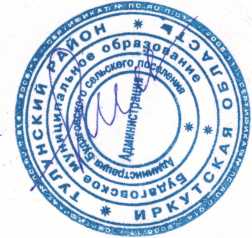 Глава Будаговского сельского поселения                                                                        И.А.Лысенко. Приложение № 1Утверждено распоряжением администрацииБудаговского сельского поселения от 12.03.2018 г. № 41а-Р                                                              ПЛАНосновных мероприятий по обеспечению безопасности людей на водных объектах Будаговского сельского поселения на весенне-летний период 2018 года№п/пНаименование Сроки Исполнитель1Информирование населения о требованиях безопасности на водных объектах, правилах по охране жизни людей на водных объектах в весенне-летний период: - на сходах граждан- через средства массовой информации -распространение памяток, листовокв течение всего периода(март-август)Администрация Будаговского сельского поселения ведущий специалист Габец. Ю. Н.2Провести  классные  беседы  в  МОУКилимская  школа  по  теме :  «Осторожно , вода»14  маяПо  согласованию  сдиректором  школы          Н.И.Тимошенко3Провести  классные  беседы  в  МОУБудаговская  средняя  школа  по  теме :  «Осторожно , вода»15 маяПо  согласованию  сдиректором  школы          Н.И.Тимошенко4Проведение в общеобразовательном учреждении профилактических бесед и занятий по правилам безопасного поведения на водных объектах в купальный сезон16 майМОУ «Будаговская СОШ»,По согласованию с директором школы Н.И.Тимошенко.специалист по ОБЖБоброва. О. Н.5Провести в МДОУ детский сад «КАПЕЛЬКА»      Будаговского  сельского  поселения беседы  по  теме : « Правила  поведения  на  водоёмах»17 маяПо  согласованию  с           директором            Гулькова. С. А.6Проведение разъяснительной работы по безопасности на водных объектах в весенне-летний период, в неблагополучных семьях (под подпись) с вручением памяток.В течение всего периода(март-август)ОГКУСО « Центра помощи  детям,   оставшимся   без попечения  родителей оставшимся   без попечения  родителей   г.Тулуна»  специалист по социальной работе Н. Л. Колектионок.7Проведение разъяснительной работы по безопасности на водных объектах в весенне-летний период, в семьях, имеющих несовершеннолетних детей (под подпись) с вручением памяток.В течение всего периода(март-август)Ведущий специалистЛ.А.Овсянникова.8Провести сход граждан по обеспечению безопасности людей на водных объектах в весенне-летний периодЕжемесячноАдминистрация Будаговского сельского поселения 9Организовать информирование населения о мерах безопасности на водных объектах в весенне-летний период через официальный сайт администрации Будаговского сельского поселениядо 06.04.2018гАдминистрация Будаговского сельского поселения10Уставить информационный знак: «Переход (переезд) по льду запрещен!»до 15.03.2018гведущий специалист          Габец. Ю. Н.11Патрулирование наиболее вероятных мест купания людей, осуществление контроля за установленными знакамиВ течение купального сезона(май-август)Администрация Будаговского сельского поселения12Уставить информационный знак: «Купаться запрещено!»До 30.05.2018гведущий специалист          Габец. Ю. Н.